Наступила долгожданная весна. А это значит, что в начале марта мы отмечаем самый весенний, самый нежный и самый красивый праздник. 8 Марта- это день, когда дети ждут, чтобы поздравить своих любимых мам, бабушек, сестер. Особых поздравлений удостаиваются наши любимые мамочки, ведь для каждого человека мама – самый близкий и родной человек на земле.1марта в средней группе «Солнечные зайчики» состоялся утренник, посвященный такому прекрасному празднику «Мама лучше всех на свете». На утреннике дети рассказывали стихотворения о маме, пели красивые песни, танцевали. Конечно, какой праздник без веселых героев. Ребят  в гости пришел их любимый герой Винни-Пух. Он читал детям свои поздравлялки, играл с детьми. В конце праздника дети пригласили своих мам на танец « Приглашение»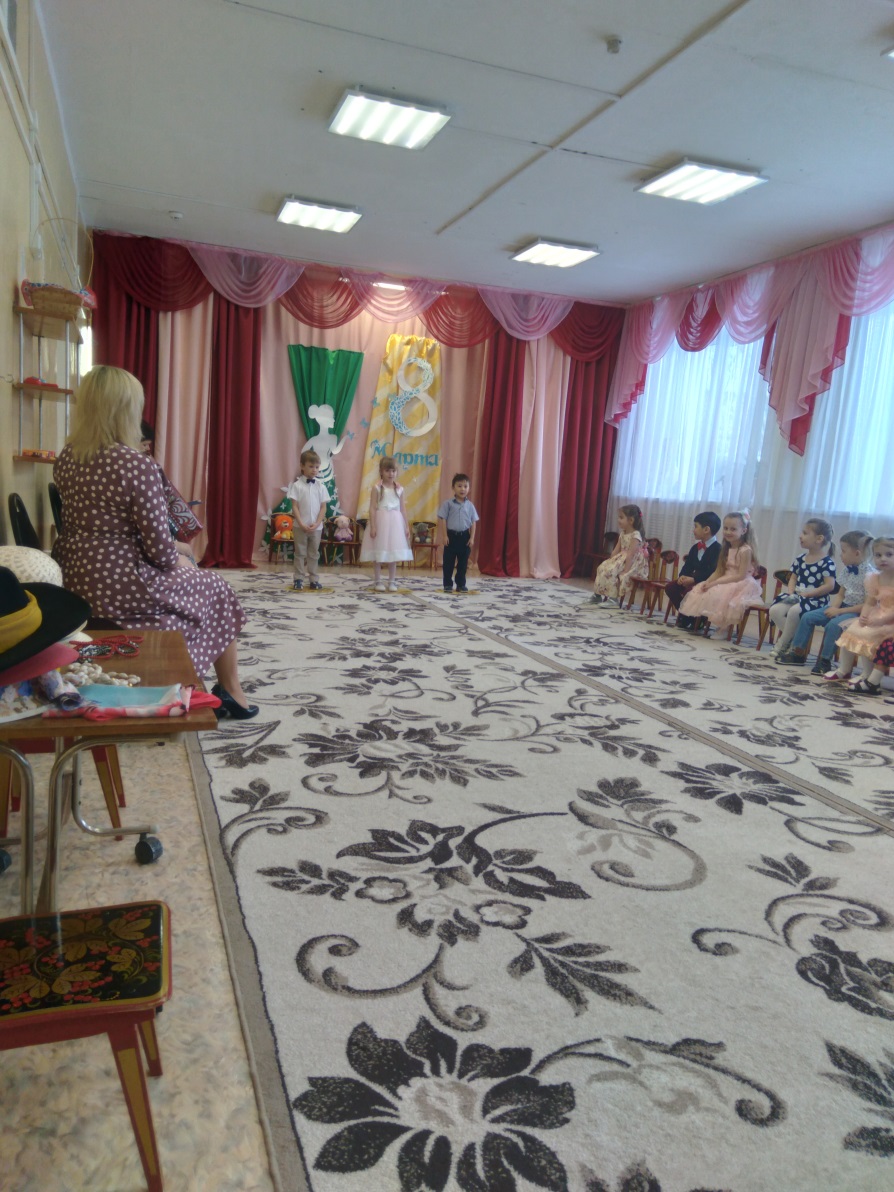 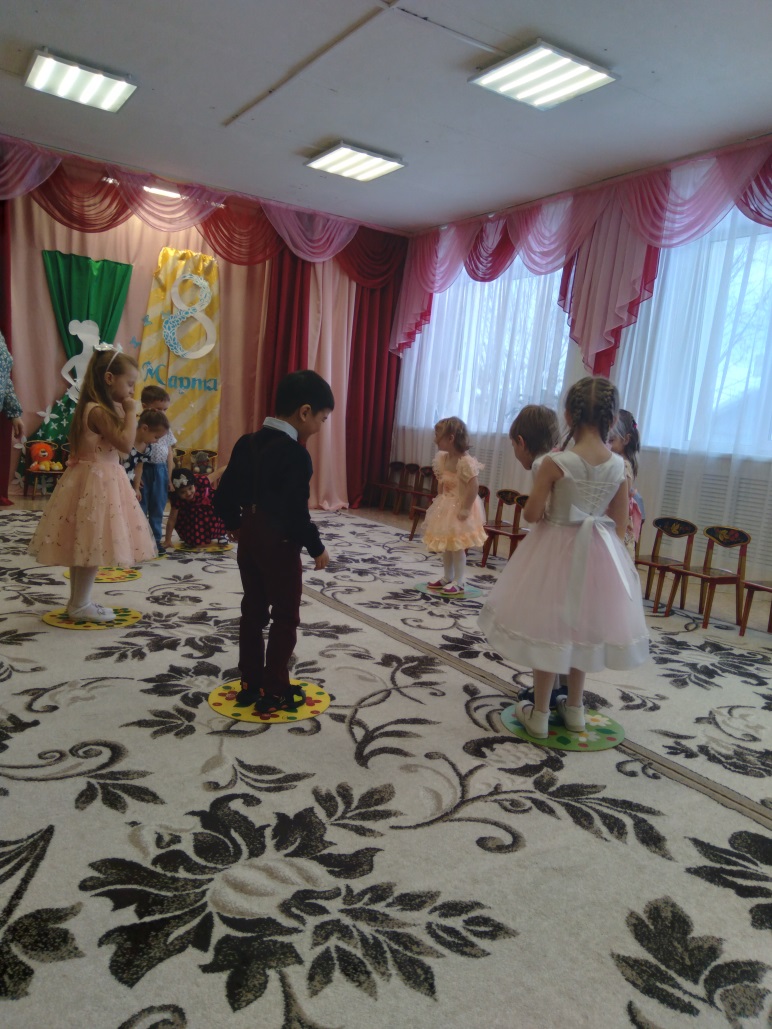 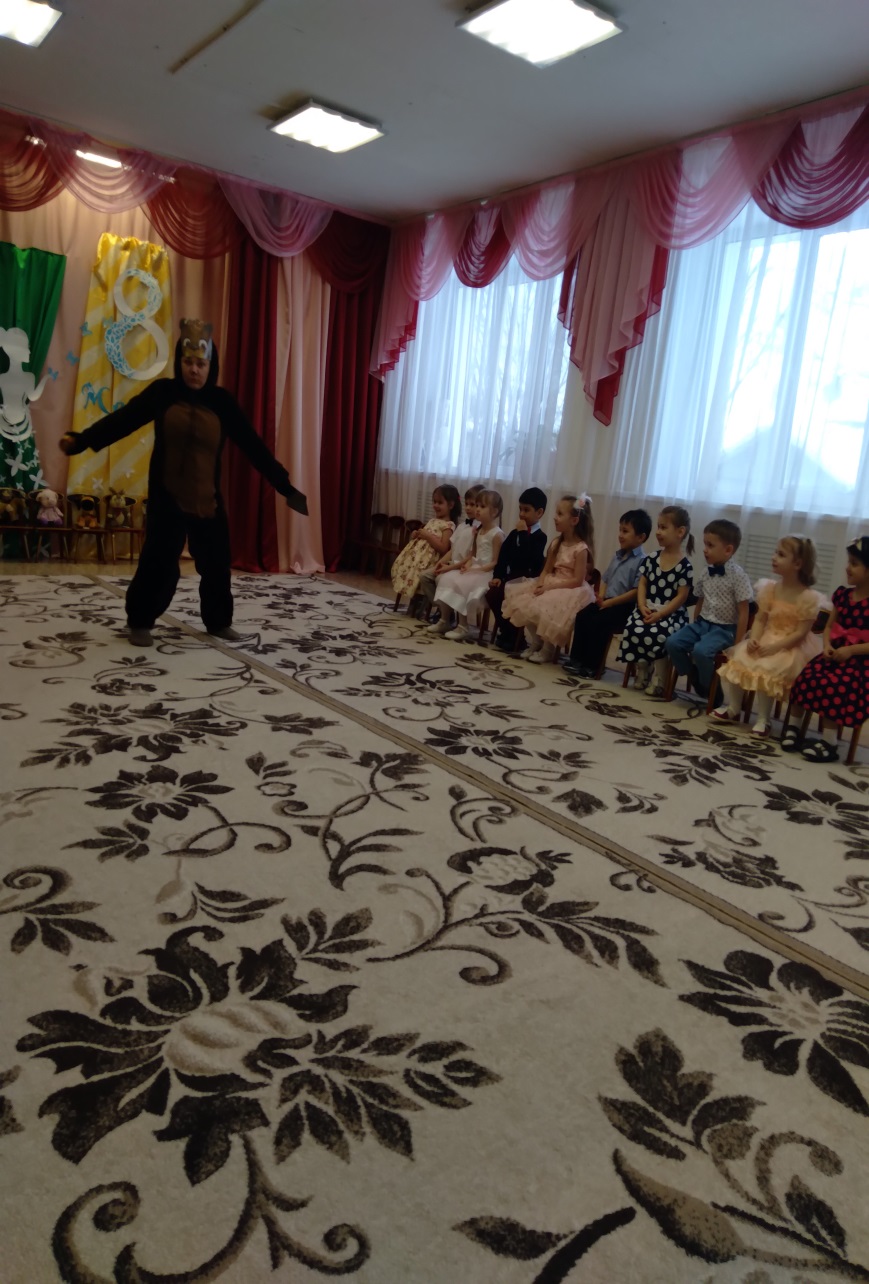 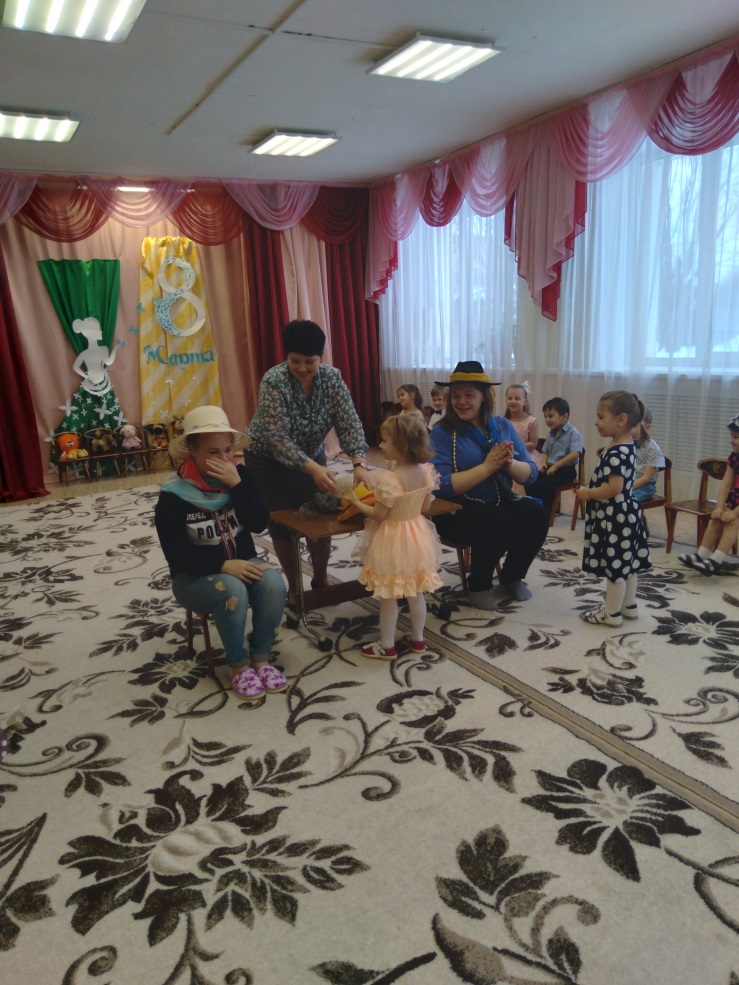 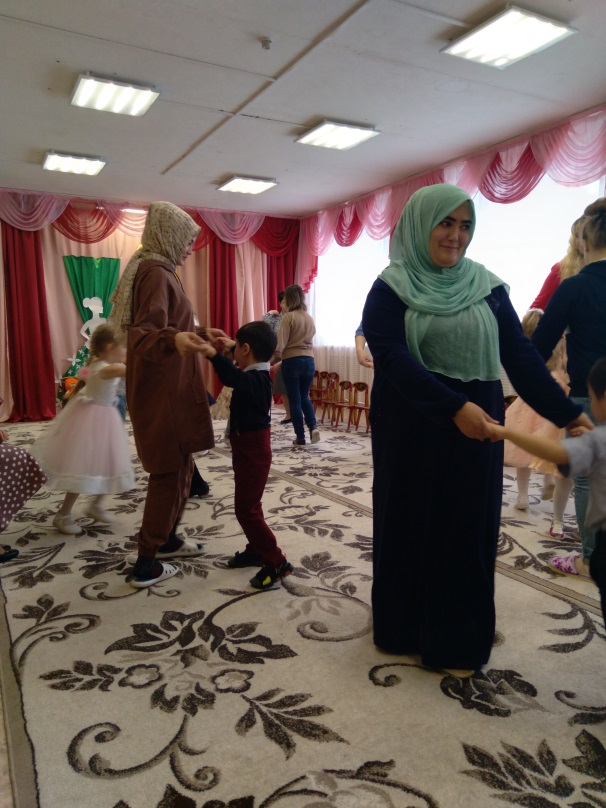 